Asa ar trebui sa arate, in viziunea mea. Va rog sa verificati si sa corectati/ modificati , daca este cazul. Am pus aceste print scrinn-uri pentru ca s-ar putea ca in pliant sa se mmodifice  pozitia unor obiecte. Sper sa fie ok!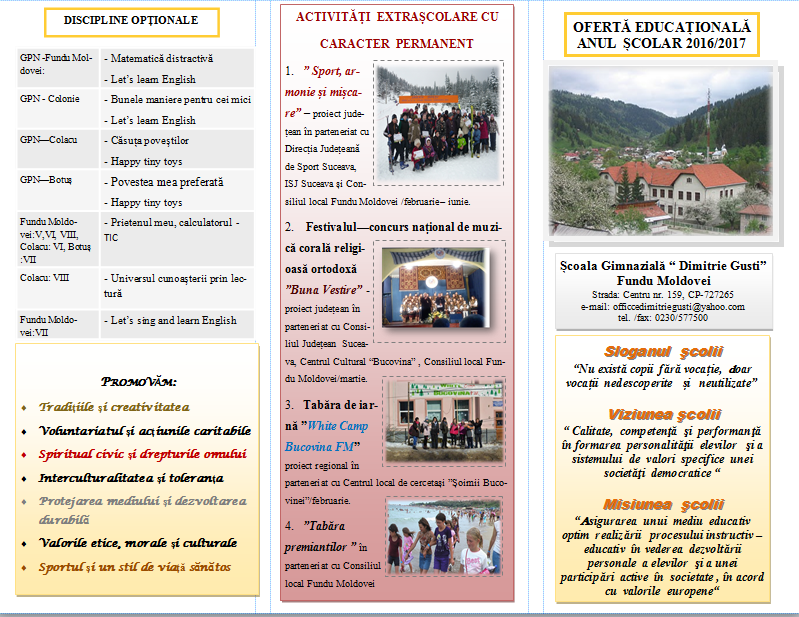 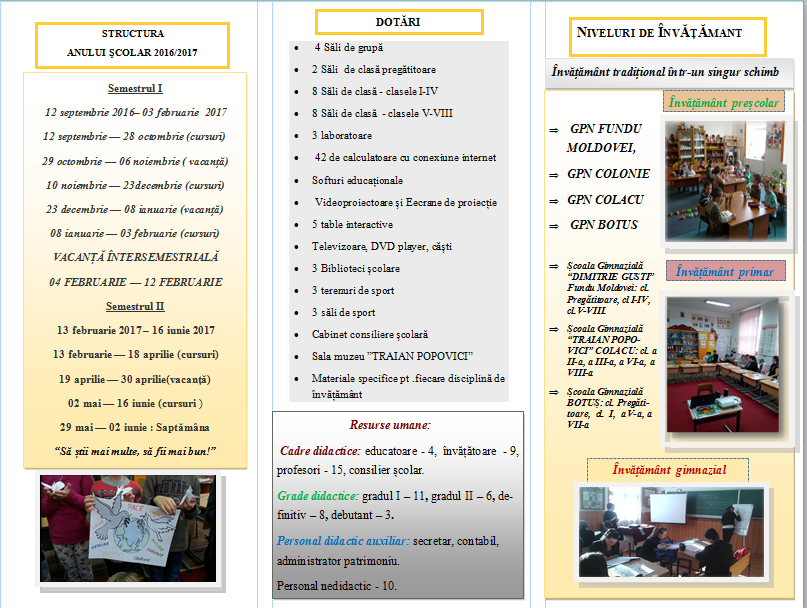 